COMUNE DI BRUGINE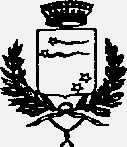 35020 – Provincia di Padova Via Roma n. 48C.F. 80017140288 P.IVA 00966910283Settore Personale – Tributi – Pubblica Istruzione –Cultura - SportN. 833/2019 REG. PUBBL.	AVVISO ESPLORATIVO DI MOBILITA' VOLONTARIA TRA ENTI SOGGETTI A LIMITAZIONI ASSUNZIONALI PER L'EVENTUALE COPERTURA DI UN POSTO DI ISTRUTTORE DI VIGILANZA – CAT “C” A TEMPO PIENO E INDETERMINATO.IL RESPONSABILE DEL SETTOREVista la delibera di Giunta Comunale n. 102 del 19/09/2019;Vista la determinazione n.86 del 25/09/2019;RENDE NOTOche con il presente avviso è indetta una procedura esplorativa di mobilità volontaria, ai sensi dell’art. 30 del D.Lgs. 165/2001, per la formazione di una graduatoria per la copertura di un posto di Istruttore di Vigilanza – cat. “C”.REQUISITI PER L’AMMISSIONEAlla procedura di mobilità possono partecipare tutti coloro che risultino in possesso dei seguenti requisiti:Essere dipendente con inquadramento nella categoria “C” con profilo professionale di istruttore di vigilanza, con contratto di lavoro a tempo indeterminato, a tempo pieno, presso Amministrazioni Pubbliche del Comparto Funzioni Locali soggette a limitazioni assunzionali;Essere in possesso dell’idoneità psico-fisica all’impiego ed allo svolgimentodelle specifiche mansioni del posto da ricoprire;Non aver subito condanne penali con sentenza passata in giudicato;Non avere procedimenti penali in corso, connessi a reati che possano impedire il mantenimento del rapporto di impiego con la Pubblica Amministrazione, ai sensi della normativa vigente;Esperienza professionale specifica con contratto a tempo indeterminato, a tempo pieno, prestato presso pubbliche amministrazioni;I requisiti richiesti per la partecipazione alla procedura di mobilità devono essere posseduti dal candidato alla data di scadenza del termine stabilito per la presentazione delle domande di ammissione.PRESENTAZIONE DELLA DOMANDALa domanda, redatta in carta libera, secondo l'allegato schema fac-simile, sottoscritta dall'interessato, dovrà pervenire all'Ufficio Protocollo del Comune diBrugine Via Roma, 48, entro e non oltre le ore 12:00 del giorno 26 ottobre 2019.La domanda potrà essere presentata con una delle seguenti modalità:Lettera raccomandata A/R all'indirizzo del Comune di Brugine (farà fede il timbro di ricezione e non quello di spedizione);Consegna a mano presso il protocollo del Comune di Brugine negli orari di apertura al pubblico: lunedì, mercoledì e giovedì dalle 09.00 alle 13.00 - martedì dalle 09.00 alle 13.00 e dalle 15.00 alle 18.00 – sabato dalle 9.00 alle 12.00;Tramite il proprio indirizzo di posta elettronica certificata al seguente indirizzo PEC: brugine.pd@legalmailpa.it;L'Amministrazione non si assume responsabilità per eventuali disguidi postali, telegrafici o informatici o, comunque, imputabili a fatto di terzi, a caso fortuito o forza maggiore.Nella domanda dovranno essere dichiarati, sotto la propria responsabilità, i seguenti dati:Generalità e residenza;Ente di appartenenza, categoria e profilo professionale posseduto;Titolo di studio;Possesso dei requisiti richiesti;Recapito telefonico e/o mail per eventuali comunicazioni;Motivazione della richiesta di mobilità;Il consenso al Comune di Brugine al trattamento dei propri dati personali ai sensi e per gli effetti del D.Lgs. 196/03, esclusivamente per le finalità e gli adempimenti connessi alla gestione dell’avviso di mobilità.ALLEGATI ALLA DOMANDAAlla domanda dovranno essere allegati:Il curriculum professionale dell'aspirante, debitamente sottoscritto, dal quale risultino i titoli di studio e culturali posseduti, i periodi di servizio presso la Pubblica Amministrazione, le esperienze professionali maturate, le specifiche competenze acquisite;Copia di un documento d’identità in corso di validità.ESAME DELLE DOMANDE E CRITERI DI VALUTAZIONEL'Ufficio Personale procederà all’esame delle istanze pervenute entro il termineindicato nel presente avviso, ai fini dell'accertamento dei requisiti di ammissibilità.La valutazione dei candidati sarà effettuata da una Commissione con riferimento ai seguenti parametri sotto indicati:Esito del colloquio tendente a valutare le capacità attitudinali e relazionali per il profilo richiesto;Valutazione del curriculum;Motivazione della richiesta di mobilità.La mancata presentazione del candidato al colloquio verrà considerata a tutti gli effetti quale rinuncia definitiva.Per ogni eventuale chiarimento gli aspiranti potranno rivolgersi all’UfficioPersonale al n. 049 9734140: e-mail: protocollo@comune.brugine.pd.itL’esclusione dalla procedura di mobilità viene disposta, con provvedimentomotivato, nei seguenti casi:Mancanza di uno dei requisiti previsti per l’ammissione;Mancata indicazione delle generalità;Mancata sottoscrizione della domanda o del curriculum;Mancata allegazione alla domanda del curriculum o del documento d’identità;Mancata ricezione della domanda nei termini stabiliti.DISPOSIZIONI FINALIAi sensi dell’art. 7, comma 1, del D.lgs. 165/2001, è garantita pari opportunità tra uomini e donne per l’accesso al lavoro e per il trattamento sul lavoro.Il presente avviso esplorativo non vincola in alcun modo il Comune di Brugine che si riserva la facoltà di modificare, sospendere o revocare in qualsiasi momento l'avviso medesimo o di non procedere ad alcuna assunzione.In caso di assunzione, l'accertamento della mancanza anche di uno solo dei requisiti prescritti per l'ammissione alla selezione e per l'assunzione comporta, in qualsiasi tempo, la risoluzione di diritto del contratto di lavoro.Il presente avviso verrà pubblicato all’albo pretorio on-line e nel sito Web del Comune di Brugine – sezione Amministrazione Trasparente – sottosezione “Bandi di concorso”. Nella medesima sezione verranno comunicati, con valore di notifica, l’eventuale provvedimento di esclusione dei candidati, la convocazione dei candidati, la graduatoria finale e ogni altra eventuale informazione riguardante la presente procedura. Il Responsabile del Settore Personalef.to    Dott.ssa Iacometta DanilaINFORMATIVA AI SENSI DELLA DISCIPLINA SULLA TUTELA DEI DATI PERSONALI.La presente Informativa viene resa ai sensi e per gli effetti dell’art. 13 del Regolamento (UE) 2016/679 (di seguito “GDPR”),relativo alla protezione delle persone fisiche con riguardo al trattamento dei dati personali.Finalità e base giuridica del trattamentoI Suoi Dati personali sono trattati dall’Ente per finalità connesse o strumentali allo svolgimento dell’attività di ricerca e selezione dei candidati. Il trattamento, necessario all’esecuzione di misure precontrattuali adottate su Sua richiesta, è improntato ai principi di correttezza, liceità, trasparenza e di tutela della sua riservatezza e dei suoi diritti; il Suo consenso è necessario solo qualora Lei comunichi dati personali appartenenti a categorie particolari (ad esempio, appartenenza a categorie protette o adesione a sindacati).Periodo di conservazione dei datiI Suoi Dati personali sono utilizzati per le attività di selezione e saranno conservati per un massimo di 24 mesi. Decorso tale termine di conservazione, i Suoi Dati saranno distrutti o resi anonimi.Natura del conferimento dei dati e conseguenze in caso di rifiutoIl conferimento dei dati è necessario per dar seguito alla finalità di cui sopra, poiché in mancanza l’Ente non sarebbe ingrado di valutare il Suo profilo.Categorie di destinatariEsclusivamente per le finalità sopra specificate, tutti i dati raccolti ed elaborati potranno essere comunicati a figure interne autorizzate al trattamento in ragione delle rispettive mansioni, nonché alle seguenti categorie di soggetti esterni:Altri enti pubblici o terzi eventualmente coinvolti nei processi di selezione del personale;Professionisti o società di servizi che operino per conto dell’Ente;Studi medici in adempimento degli obblighi in materia di igiene e sicurezza del lavoro;Tali destinatari, ove dovessero trattare dati per conto della nostra Società, saranno designati come responsabili del trattamento, con apposito contratto od altro atto giuridico. Trasferimento dati verso un paese terzo e/o un’organizzazione internazionaleI Suoi dati personali non saranno oggetto di trasferimento presso Paesi Terzi non europei.Diritti degli interessati Lei ha il diritto (v. artt. 15 -22 del GDPR) di chiedere al ns. Ente di accedere ai Suoi dati personali e di rettificarli se inesatti, di cancellarli o limitarne il trattamento se ne ricorrono i presupposti, oppure di opporsi al loro trattamento per legittimi interessi perseguiti dal ns. Ente, nonché di ottenere la portabilità dei dati da Lei forniti solo se oggetto di un trattamento automatizzato basato sul Suo consenso o sul contratto.Lei ha altresì il diritto di revocare il consenso prestato per le finalità di trattamento che lo richiedono, ferma restando la liceità del trattamento effettuato sino al momento della revoca.Lei ha anche il diritto di proporre reclamo all’autorità di controllo competente in materia, Garante per la protezione dei datipersonali.Soggetti del trattamentoTitolare del trattamento dei Suoi dati personali è il Comune di Brugine, con sede in Via Roma 48 – 35020 Brugine (PD), Tel. 049/9734140 - Fax 049/55806127 – email protocollo@comune.brugine.pd.itResponsabile della protezione dei dati/data protection officerRelativamente ai dati conferiti, l’interessato può contattare il DPO nominato da Comune di Brugine, inviando apposita istanza scritta al numero di fax 049 5806127, oppure al seguente indirizzo email dpo@comune.brugine.pd.it .Al Comune di Brugine Via Roma, 4835020 BRUGINE PDOggetto: Candidatura al posto di Istruttore di Vigilanza Cat. “C”.Il/La	sottoscritto/a	 	nato/a	a	 		il	residente	in 	 Via	 	nr. 	Tel:  	, Cell:	 	, e-mail 	;CHIEDEdi partecipare all'avviso di mobilità volontaria, ai sensi dell'art. 30 del D.Lgs. 165/2001, per la copertura del posto di Istruttore di Vigilanza Cat. “C”A tal fine, sotto la propria personale responsabilità, ai sensi degli artt. 46 e 47 delD.P.R. 445/2000, consapevole della responsabilità e delle sanzioni penali previste dall'art.76 del medesimo D.P.R. per false attestazioni e dichiarazioni mendaciDICHIARADi essere dipendente a tempo pieno/part-time ed indeterminato dal  	 presso 		inquadrato nel profilo professionale  di    				 Cat. Giuridica 	posizione economica 		;Di essere in possesso del seguente titolo di studio:Di essere in possesso dell’idoneità psico-fisica all’impiego ed allo svolgimento delle specifiche mansioni del posto da ricoprire;Di non avere condanne penali con sentenza passata in giudicato;Di non avere procedimenti penali in corso che precludono la costituzione/prosecuzione del rapporto di pubblico impiego;Di non avere procedimenti disciplinari in corso e di non essere incorso in sanzioni disciplinari negli ultimi due anni precedenti la scadenza dell’avviso di mobilità, superiori al rimprovero scritto;Di partecipare alla procedura di mobilità per il seguente motivo:Si allega:curriculum professionale in carta semplice, sottoscritto;copia documento d’identità in corso di validità.Il/La sottoscritto/a, dichiara di aver ricevuto completa informativa ai sensi del Regolamento UE 2016/679 ed esprime il consenso al trattamento dei propri dati personali da parte del Comune di Brugine, con particolare riguardo alle categorie di dati particolari eventualmente comunicati nei limiti, per le finalità e per la durata precisati nell’informativa allegata all’avviso di mobilità.Data	FIRMA